I. UVOD	4II. UPRAVLJANJE I RASPOLAGANJE POSLOVNIM PROSTORIMA	41. Upravna zgrada Grada	4KORIŠTENJE – ORGANIZACIJE CIVILNOG DRUŠTVA	42. Zgrada NK Pregrada	6REVIZIJA učinkovitosti upravljanja i korištenja nogometnih stadiona i igrališta u vlasništvu JLS-a na području KZŽ	6ZAKUP POSLOVNOG PROSTORA	7Političke stranke	7CZSS, Podružnica Pregrada	8Kostelgradska 3, Pregrada (čkbr. 15 (404/1)) k.o. Pregrada	8HP- Hrvatska pošta d.d.	8PROJEKTI ENERGETSKE OBNOVE	8ZGRADA NK PREGRADA	8UPRAVNA ZGRADA GRADA PREGRADE I ANEKS	9ENERGETSKA OBNOVA ZGRADE ZEMLJIŠNO KNJIŽNOG ODJELA U ULICI STJEPANA RADIĆA	9OBNOVA FASADNE OVOJNICE ZGRADE MUZEJA/KNJIŽNICE	10RECIKLAŽNO DVORIŠTE	11III. Kupnja	12Teniski tereni	14Rodna kuća Janka Leskovara	14IV. Prodaja	15PRODAJA NEKRETNINA U PODUZETNIČKOJ ZONI/ KAMENOLOM VINAGORA	15PRIJENOS PRAVA VLASNIŠTVA BEZ NAKNADE PŠ STIPERNICA	15V.  KOMUNALNA INFRASTRUKTURA	16SPORTSKO IGRALIŠTE U CIGROVCU	16KUNA PARK	17JAVNE POVRŠINE	18ZAKUP JAVNE POVRŠINE-KIOSK	18NERAZVRSTANE CESTE	19PROGLAŠENJE KOMUNALNE INFRASTRUKTURE SUKLADNO ZAKONSKIM ODREDBAMA	21VI. OŠASNA OSTAVINA	21Postupak iza pokojnog Krešimira Knoka	23Postupak iza pokojne Mare Koružnjak	23Postupak iza pokojnog Petra Mežnarića	24Postupak iza pokojne Božice Krizmanić	24Postupak iza pokojne Marjana Vnuka	25VII. OSTALO	25Pojedinačni ispravni postupak predlagateljice Đurđe Špiljak	25Pojedinačni ispravni postupak predlagateljice Hrenar Sanje	25Postupak potpunog izvlaštenja- Hrvatske vode	25Sanacija Kostelgrada	26STAMBENA ZGRADA, Kostelgradska 5, Pregrada	26Stanovi sa zaštićenom najamninom, Kostelgradska 5	27PRIHVAT DARA	27RUDARSKA ULICA	27I. UVODZakonom o upravljanju državnom imovinom (»Narodne novine«, broj 52/18) propisana je obveza donošenja Izvješća o provedbi Plana upravljanja. Sukladno članku 35. Zakona o vlasništvu i drugim stvarnim pravima (»Narodne novine«, broj 91/96, 68/98, 22/00, 73/00, 129/00, 114/01, 79/06, 141/06, 146/08, 38/09, 153/09, 143/12, 152/14) na pravo vlasništva jedinica lokalne samouprave na odgovarajući način primjenjuju se pravila o vlasništvu Republike Hrvatske.Ovo Izvješće Gradonačelnik podnosi sukladno članku 7. Odluke o raspolaganju, upravljanju i stjecanju nekretnina u vlasništvu Grada Pregrade (Službeni glasnik KZŽ, br. 23/16), a obuhvaća upravljanje i raspolaganje nekretninama u vlasništvu Grada sukladno zakonskim i podzakonskim propisima te općim aktima Grada Pregrade.Izvješćem se ujedno obrađuje provedba Strategije upravljanja i raspolaganja nekretninama u vlasništvu Grada Pregrade 2017.-2020. godine za 2019. godinu (Službeni glasnik Krapinsko- zagorske županije, br.11/17).Izvješće je podijeljeno u nekoliko poglavlja ovisno o identifikaciji namjene nekretnina koje su bile predmet upravljanja i raspolaganja u 2019. godini.II. UPRAVLJANJE I RASPOLAGANJE POSLOVNIM PROSTORIMA Grad Pregrada je u 2019. godinu raspolagao poslovnim prostorima na sljedeći način: 1. Upravna zgrada Grada na adresi Josipa Karla Tuškana 2 i Pod Lenartom 1, Pregrada:KORIŠTENJE – ORGANIZACIJE CIVILNOG DRUŠTVAPoslovne prostore u upravnoj zgradi Grada na adresi Josipa Karla Tuškana 2 i Pod Lenartom 1, Pregrada, koriste organizacije civilnog društva (udruge) sa sjedištem na području grada Pregrade koje provode projekte od interesa za opće dobro.To su sljedeće nekretnine:Riječ je o nefinancijskoj podršci koju Grad Pregrada pruža udrugama u njihovom aktivnom djelovanju. U 2017. godini Gradsko vijeće Grada Pregrade donijelo je Odluku o dodjeli nekretnina u vlasništvu Grada Pregrade na korištenje organizacijama civilnog društva (Službeni glasnik KZŽ, br. 1/17) kojom se određuju mjerila, kriteriji i postupak dodjele nekretnina u vlasništvu Grada Pregrade na korištenje organizacijama civilnog društva radi provođenja programa i projekata od interesa za opće dobro. Na temelju te Odluke zaključeni su Ugovori sa udrugama.2. Zgrada NK Pregrada na adresi Ulica Ljudevita Gaja 32, Pregrada i nogometno igrališteDana 12.05.2017. godini zaključen je Ugovor sa Sportskom zajednicom Grada Pregrade o dodjeli nekretnina u vlasništvu grada na korištenje:Ugovorom su predmetne nekretnine dane na korištenje Sportskoj zajednici na razdoblje od 3 godine, odnosno njezinim članicama/članovima. Ugovorom između SZGP i njezinih članica predmetne prostore koriste sljedeće članice Sportske zajednice; RUŽ Pregrada, NK Pregrada, ŽNK Pregrada, HPD Pregrada, ŠK Pregrada, TK Pregrada, ŠRD Pregrada.U 2020. godini potrebno je ponovno urediti pitanje pravne osnove korištenja predmetnih prostora od Sportske zajednice i njenih članica.REVIZIJA učinkovitosti upravljanja i korištenja nogometnih stadiona i igrališta u vlasništvu JLS-a na području KZŽU prosincu 2018. godine Grad Pregrada zaprimio je obavijest Državnog ureda za reviziju, Područnog ureda u Varaždinu, o početku revizije učinkovitosti upravljanja i korištenja nogometnih stadiona i igrališta u vlasništvu JLS na području KZŽ za 2017. i 2018. godinu.Revizija je izvršena na temelju članaka 19. i 21. Zakona o Državnom uredu za reviziju (NN 25/19), a u skladu sa postupcima utvrđenim Okvirom revizijskih standarda Međunarodne organizacije vrhovnih revizijskih institucija (INTOSAI) i Kodeksom profesionalne etike državnih revizora. Revizija je obuhvatila vođenje evidencije o nogometnim stadionima i igralištima, normativno uređenje upravljanja i raspolaganja, upravljanje i raspolaganje te nadzor nad upravljanjem i raspolaganjem nogometnim stadionima i igralištima. Između ostalog, revizija je obuhvatila i ocjenu o djelotvornosti i ekonomičnosti obavljanja djelatnosti, te ocjenu o učinkovitosti ostvarenja ciljeva poslovanja, pojedinih financijskih transakcija, programa i projekata. Postupci revizije provedeni su od 3. prosinca 2018. godine do 19. lipnja 2019. godine.Dana 19. lipnja 2019. godina Grad Pregrada zaprimio je Nacrt izvješća o obavljenoj reviziji, kojeg je i prihvatio uz očitovanje na dio koji se odnosi na preporuke:Grad Pregrada će analizirati vrednovati učinke upravljanja i korištenja nogometnih stadiona i igralištaGrad Pregrada će utvrditi ovlasti i odgovornosti pojedinih nositelja funkcija upravljanja i raspolaganja nogometnim stadionima i igralištima, nadzor, izvještavanje te poduzimanje mjera u slučaju lošeg upravljanja.Sukladno preporukama Grad Pregrada je 25.10.2019. zaključio Dodatak Ugovora sa SZGP o korištenju nekretnina u vlasništvu Grada, kako bi se detaljnije uredile obveze SZGP u vezi korištenja nekretnina i obveze Izvještavanja o istom.Prije potpisivanja Dodatka Ugovora, dana 03.09.2019. godine održan je i sastanak sa predsjednicima gradskih sportskih udruga/klubova kako bi ih se upoznalo sa budućim obvezama u vezi korištenja predmetnih nekretnina.ZAKUP POSLOVNOG PROSTORAPolitičke strankeNa temelju rezultata Natječaja za zakup poslovnog prostora u vlasništvu Grada Pregrade, za pravne osobe registrirane kao političke stranke (objavljen u rujnu 2018. godine) zaključeni su Ugovori na razdoblje od 5 godina saSocijaldemokratska partija Hrvatske, SDP-a-;Za zakup poslovnog prostora u vlasništvu Grada Pregrade na adresi Pod Lenartom 1, Pregrada, Prostor C-4 (kat), za mjesečni iznos zakupnine od 72,34 €.Hrvatska seljačka stranka, HSS-a, Gradska organizacija PregradaZa zakup poslovnog prostora u vlasništvu Grada Pregrade na adresi Pod Lenartom 1, Pregrada, Prostor C-5 (kat),  za mjesečni iznos zakupnine od 69,57 €Gradska organizacija HDZ- aZa zakup poslovnog prostora u vlasništvu Grada Pregrade na adresi Pod Lenartom 1, Pregrada, Prostor C-3 (kat), mjesečni iznos zakupnine od 69,84 €.Dana 28.06.2019. godine HSS, Gradska organizacija Pregrada dostavila je Gradu Pregradi, Odluku Gradskog odbora HSS-a o otkazu Ugovora o zakupu poslovnog prostora. Na temelju navedenog Grad Pregrada i HSS, Gradska organizacija Pregrada zaključili su dana 30.06.2019. Sporazumni raskid Ugovora o zakupu poslovnog prostora na katu aneksa zgrade Grada Pregrade, na adresi Pod Lenartom 1, Pregrada, Prostor C-5 (KAT).CZSS, Podružnica PregradaKostelgradska 3, Pregrada (čkbr. 15 (404/1)) k.o. PregradaU poslovnim prostorima na adresi Kostelgradska 3, djeluje CZSS Krapina, Podružnica Pregrada.  U 2018. godini zaključen je Ugovor o zakupu poslovnog prostora na razdoblje od 3. godine.Postupak uređenja imovinsko- pravnih odnosa između Grada Pregrade i CZSS Krapina pokrenut je tijekom 2017. godine, kako bi se odredila pravna osnova za korištenje predmetnih prostora, sa ciljem sklapanja Ugovora o zakupu i određivanja zakupnine sukladno Odluci o zakupu i kupoprodaji poslovnog prostora (Službeni glasnik KZŽ, br. 23/16). Za potrebe navedenog izrađen je Procjembeni elaborat utvrđivanja visine najamnine za uredske prostore od strane Golubić Josipa, dipl.ing.arh., stalnog sudskog vještaka za graditeljstvo iz Pregrade.HP- Hrvatska pošta d.d.U ožujku 2019. godine Grad Pregrada i HP- Hrvatska pošta d.d. zaključili su Ugovor o zakupu poslovnog prostora broj DPO-06/2-011902/18. Predmet Ugovora bio je zakup poslovnog prostora na adresi Vinagora 13, u mjestu Vinagora, Pregrada, površine 9 m2, koji se nalazi u objektu kčbr. 398, zk.uložak 1638, k.o. Vinagora (zgrada društvenog doma/ mjesnog odbora na Vinagori).Ugovor je zaključen na vremenski period od 1 godine počevši od 1. srpnja 2019. godine, uz obvezu plaćanja zakupnine Gradu Pregradi u iznosu od 50 kn/mjesečno. Ugovor će se nadalje produživati automatizmom za naredno razdoblje od 1 godine, sve dok neka od Ugovornih strana ne izvijesti drugu o ne namjeri daljnjeg produljenja istog.PROJEKTI ENERGETSKE OBNOVEZGRADA NK PREGRADAU prosincu 2019. godine završili su radovi na Energetskoj obnovi zgrade NK Pregrade.Ukupna vrijednost projekta iznosila je 680.852,45 kuna, od čega je iz Europskog fonda za regionalni razvoj sufinancirano u iznosu od 421.749,02, a za navedeni projekt dobivena su još bespovratna sredstva Ministarstva regionalnog razvoja i fondova EU, i to u iznosu od 145.141,72 kn za sufinanciranje dijela sredstava koje je prijavitelj dužan osigurati iz vlastitih izvora.Izvođač radova bila je Zanatska zadruga Kunagora, koja je izabrana u postupku jednostavne nabave kao najpovoljniji ponuđač. Vrijednost ugovorenih radova iznosila je 619.043,63 s PDV-om, a stručni i projektantski nadzor nad izvođenjem radova obavljao je projektni ured „Kostelgrad-projekt“.U okviru projekta povećana je toplinska izolacija vanjskog zida, toplinska zaštita stropa prema negrijanom prostoru, zamijenjena je vanjska stolarija, ugrađen novi visokoučinkoviti sustav grijanja te zamijenjena unutarnja rasvjeta učinkovitijom.UPRAVNA ZGRADA GRADA PREGRADE I ANEKSU listopadu 2019. godine završeni su radovi na energetskoj obnovi Upravne zgrade Grada Pregrade i zgrade turističke zajednice na adresi Josipa Karla Tuškana 2 i Pod Lenartom 1, Pregrada, odnosno aneksa zgrade koji koriste udruge civilnog društva.Izvođač radova bila je Kuna-gora zanatska zadruga iz Pregrade, koja je izabrana u otvorenom postupku javne nabave male vrijednosti kao najpovoljniji ponuđač. Ugovorena cijena radova, zajedno s PDV-om iznosila je 3.900.440,27 kuna. Sredstva za sufinanciranje ovog projekta osigurana su iz Europskog fonda za regionalni razvoj kroz Operativni program Konkurentnost i kohezija 2014. – 2020., u iznosu od 1.960.257,09 kn. Također, od Ministarstva regionalnog razvoja iz Fonda za sufinanciranje provedbe EU projekata na regionalnoj i lokalnoj razini za 2018. godinu dobiveno je 883.910,57 kuna za provedbu predmetnog projekta. Dobivena sredstva pokrivala su građevinsko – obrtničke, elektrotehničke i strojarske radove, uslugu stručnog nadzora građenja, energetski pregled i izradu energetskog certifikata, upravljanje projektom i administraciju te promidžbu samog projekta.Osim što je ugrađen novi sustav grijanja te je postavljena stolarija i nova rasvjeta, rekonstruirana je fasadna ovojnica i krov, što će smanjiti troškove održavanja i energenata odnosno grijanja i električne energije za 62,66 posto.ENERGETSKA OBNOVA ZGRADE ZEMLJIŠNO KNJIŽNOG ODJELA U ULICI STJEPANA RADIĆAU kolovozu 2019. godine započeli su radovi na energetskoj obnovi zgrade javne namjene u ulici Stjepana Radića, u kojoj se trenutno nalazi Zemljišnoknjižni odjel Pregrada Općinskog suda u Zlataru. Ukupna vrijednost projekta iznosi 993.849,88 kn, od čega je iz Europskog fonda za regionalni razvoj sufinancirano u iznosu od 602.652,15 kn, a za navedeni projekt dobivena su još bespovratna sredstva Ministarstva regionalnog razvoja i fondova EU, i to u iznosu od 228.032,02 kn za sufinanciranje dijela sredstava koje je prijavitelj dužan osigurati iz vlastitih izvora. Vrijednost ugovorenih radova iznosila je 798.398,13 kn.Riječ je o projektu u okviru kojeg se planira obnoviti vanjska toplinska ovojnica zgrade, povećati toplinska zaštita stropa prema negrijanom prostoru, zamijeniti vanjska stolarija i unutarnja rasvjeta. Ulaganjem u energetsku obnovu zgrada direktno će se doprinijeti smanjenju godišnje potrebe toplinske energije za grijanje/hlađenje, odnosno smanjenju potrošnje energije u sektoru javnih zgrada te će se poboljšati boravišni, higijenski i zdravstveni uvjeti boravka zaposlenika i korisnika.Nakon provedene javne nabave radovi su povjereni tvrtki Završni radovi Krešo d.o.o., a  stručni i projektantski nadzor nad izvođenjem radova obavljao je projektni ured „Kostelgrad-projekt“.OBNOVA FASADNE OVOJNICE ZGRADE MUZEJA/KNJIŽNICEU kolovozu 2019. godine potpisan je Ugovor o nabavi radova na sanaciji fasade zgrade Muzeja i Knjižnice u Pregradi. Ugovor vrijedan 139.811,38 kn potpisali su ravnatelj Muzeja grada Pregrade Davor Špoljar u ime naručitelja i Julije Fišter, upravitelj Zanatske zadruge Kunagora, u ime izvođača radova, koja je u postupku javne nabave predala najpovoljniju ponudu.Zgrada Muzeja i Knjižnice, tj. zgrada „Stare škole“ smještena na Trgu Gospe Kunagorske 3 u Pregradi nalazi se u zoni zaštite Kulturno-povijesne cjeline grada Pregrade, upisane u Registar kulturnih dobara Republike Hrvatske pod oznakom Z-4803. Slijedom toga Muzej je prije provedbe postupka jednostavne nabave ishodio prethodno odobrenje za sanaciju limarskih elemenata i obnovu dijela pročelja zgrade Muzeja i Knjižnice od nadležnog Konzervatorskog odjela u Krapini Ministarstva kulture.Zgrada je posljednji put obnavljana pred otvorenje stalnog postava Muzeja 2007. godine, kada je u zgradu, okoliš i opremu uloženo oko 4,5 milijuna kuna. Tijekom proteklih godina, na pročeljnoj i začeljnoj strani zgrade na nekoliko su se mjesta na fasadi pojavila oštećenja koja predstavljaju potencijalnu opasnost, kako za prolaznike i zaposlene djelatnike, tako i za korisnike knjižnice, posjetitelje muzeja i učenike te nastavnike Glazbene škole Pregrada koji također koriste prostore u zgradi. Naime, dijelovi žbuke na pročeljnoj strani već su nekoliko puta prilikom jače kiše ili vjetra pali pred ulaz u zgradu. Oštećenja su na začeljnoj strani uzrokovala pucanje žbuke i s unutarnje strane zida u prostoru muzejske čuvaonice, zbog čega je ugrožena muzejska građa premještena u druge prostorije. Ovaj projekt predstavlja prioritet Muzeja grada Pregrade i Gradske knjižnice Pregrada u 2019. godini, a kako bi se spriječilo daljnje propadanje fasade zgrade, osiguralo sigurno kretanje posjetiteljima i korisnicima te zaštitila muzejska građa.Ministarstvo kulture Republike Hrvatske odobrilo je Muzeju grada Pregrade iznos od 100.000,00 kuna putem javnog poziva za programe izgradnje, adaptacije i opremanja kulturne infrastrukture u 2019. godini. Uz Ministarstvo kulture, projekt sufinancira i Krapinsko-zagorska županija s 12.000,00 kuna, odobrenih u okviru Programa javnih potreba u kulturi Krapinsko-Zagorske županije za 2019. godinu, a preostali iznos sufinancira Grad Pregrada kroz sredstva planirana Financijskim planom Muzeja grada Pregrade Zlatko Dragutin Tudjina za 2019. godinu.Radovi su završili početkom prosinca 2019. godine.RECIKLAŽNO DVORIŠTE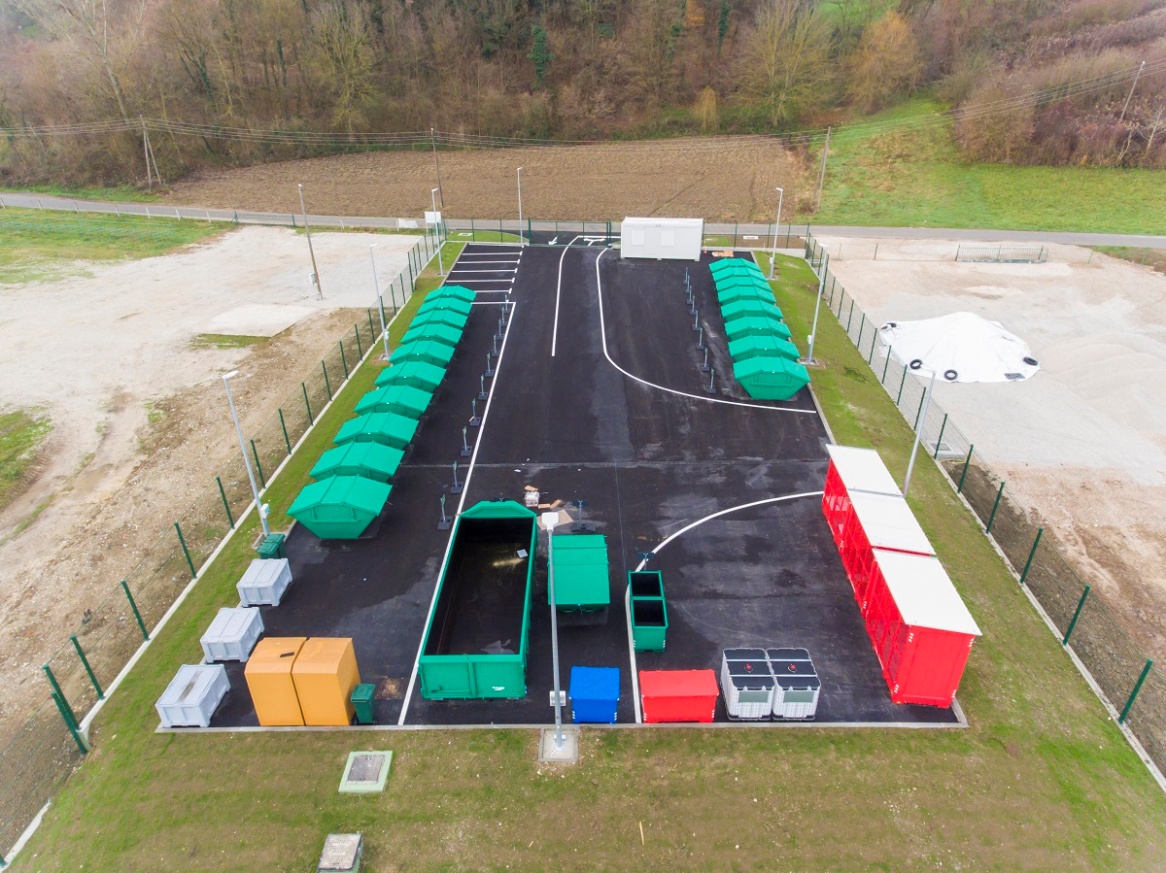 Reciklažno dvorište započelo je sa radom u ožujku 2019. godine.Radovi na izgradnji započeli su u srpnju 2018. godine, a završili su u prosincu 2018. godine. Radove je izvodila tvrtka Geotehnika d.o.o.Radi se o prvom realiziranom projektu za koji je Grad Pregrada dobio sredstva iz Europskih strukturnih i investicijskih fondova. Projekt je vrijedan 1,75 milijuna kuna, koji je sufinancirala Europska unija iz Kohezijskog fonda s čak 85 posto, odnosno 1,48 milijuna kuna bespovratnih sredstava. Iz Fonda za sufinanciranje provedbe EU projekata na regionalnoj i lokalnoj razini za 2018. godinu Ministarstva regionalnog razvoja i fondova EU dobiven je iznos od 183.671,36 kn dok je preostali iznos pokrio Grad Pregrada iz vlastitih proračunskih sredstava.III. KupnjaSAŽETAK Ugovora zaključenih u 2017., 2018., 2019. godini:Teniski tereniGodine 2019. zaključe je Ugovor o izradi glavnog projekta za ishođenje građevinske dozvole za izgradnju građevine sportsko-rekreacijske namjene, teniskih terena s parkiralištem i troškovnika za javnu nabavu na području grada Pregrade. Ugovor je zaključen sa „KOSTELGRAD-PROJEKT“ d.o.o., Pregrada, Obrtnička 5, u vrijednosti od  59.875,00 kuna sa PDV-om.    Rodna kuća Janka LeskovaraGrad Pregrada je u 2019. godini uz prethodnu suglasnost Krapinsko- zagorske županije podnio prijavu programa: Valentinovo, Rodna kuća Janka Leskovara na „Poziv za predlaganje programa javnih potreba u kulturi Republike Hrvatske za 2020. godinu“ Ministarstva kulture RH, a za sufinanciranje izrade snimke postojećeg stanja i projektne dokumentacije za rekonstrukciju Rodne kuće Janka Leskovara. IV. ProdajaProdaja stana u Kostelgradskoj 5, Pregradanekretnina upisana u zk.uložak 2320, etažno vlasništvo s određenim omjerima, kčbr. 14 kuća i dvorište, površine 299 čhv, k.o. Pregrada, poduložak 20; Suvlasnički dio 416/10000 Etažno vlasništvo (E-20)Ugovor o kupoprodaji zaključen je 11.02.2019., a riječ je o prodaji stana na adresi Kostelgradska 5, Pregrada, ukupne površine 46,39 m2 u vlasništvu Grada PregradeKupoprodajna cijena iznosila je 15.500 eura, a ista je isplaćena 05.02.2019. godine na račun Grada Pregrade.PRODAJA NEKRETNINA U PODUZETNIČKOJ ZONI/ KAMENOLOM VINAGORAProvedba Ugovora zaključenih u 2017., 2018. godini:PRIJENOS PRAVA VLASNIŠTVA BEZ NAKNADE PŠ STIPERNICAGradsko vijeće Grada Pregrade na sjednici održanoj  13.07.2016. godine, donijelo je Odluku o prijenosu prava vlasništva nekretnine  kojom odobrava prijenos prava vlasništva bez naknade nekretnine Područne škole Stipernica u vlasništvu Grada Pregrade označene k.č. br. 2247/2,  Livada kod zadružnog doma u Stipernici, površine 1067 čhv, koja je upisana u ZK uložak 1411, k.o Sopot na Osnovnu školu Janka Leskovara, Ulica Dragutina  Kunovića 8, Pregrada te I. Izmjene i dopune navedene Odluke dana 19.07.2018.g. S obzirom da pravo vlasništva predmetne nekretnine nije preneseno ranije (2018. godine), 2019. godine, zbog proteka vremena, odnosno promjene otpisane i sadašnje vrijednosti nekretnine bilo je potrebno promijeniti čl. 2. Odluke o prijenosu prava vlasništva nekretnine kako bi se izvršio prijenos prava vlasništva. Sukladno navednom Gradsko vijeće Grada Pregrade donijelo je na 17. sjednici održanoj  28.03. 2019. godine, donijelo je II.  Izmjene i dopune Odluke o prijenosu prava  vlasništva  nekretnine.Ugovor o prijenosu prava vlasništva predmetne nekretnine zaključen je sa Osnovnom školom Janka Leskovara, dana 12.07.2019. godine. Vrijednost predmetne nekretnine bila je tada 3.294.450,25 kuna.V.  KOMUNALNA INFRASTRUKTURASPORTSKO IGRALIŠTE U CIGROVCUU svibnju 2019. godine otvoreno je sportsko igralište u Cigrovcu.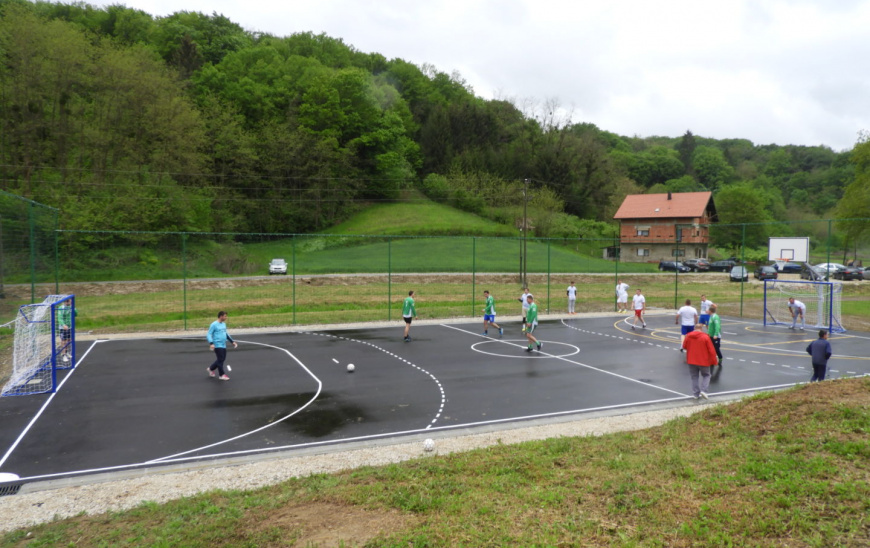 S ciljem revitalizacije društvenog života na području tog mjesnog odbora, Grad je još 2014. godine kupio zemljište na području Cigrovca te je aktivizmom i entuzijazmom brojnih mještana na jednom od najvećih naselja na području grada, koje prije nije imalo nikakav prostor za društvene aktivnosti, 2017. godine izgrađeno mini-nogometno igralište i društveni prostor (montažna kućice s pripadajućim sanitarnim čvorom) kod Strabića, a ove godine i igralište za nogomet i košarku. Vrijednost cjelokupne investicije iznosi 450 tisuća kuna.  Dio sredstava u iznosu od 96.673,80 kuna Grad Pregrada ostvario je prijavom projekta na javni poziv Ministarstva regionalnoga razvoja i fondova Europske unije, a ostatak je financiran iz gradskog proračuna. Radovi izgradnje igrališta započeli su krajem listopada 2018. godine, a izvođači radova bili su Kunagora zanatska zadruga te Autoprijevoz, građevinska mehanizacija i trgovina, vl. Darko Zagvozda.KUNA PARK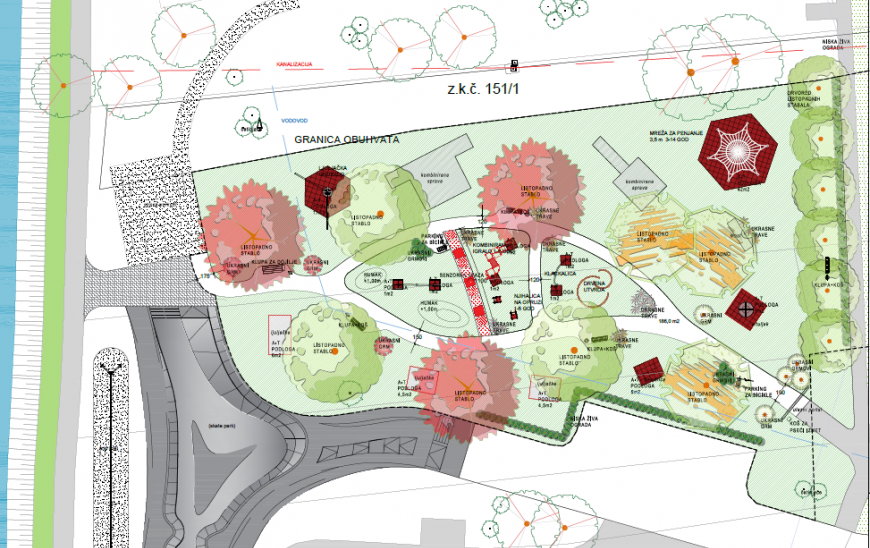 Grad Pregrada prijavio je krajem studenog 2018. godine projekt rekonstrukcije Kuna-parka Pregrada na natječaj Lokalne akcijske grupe Zagorje-Sutla za tip operacije 3.1.1. Ulaganja u pokretanje, poboljšanje ili proširenje lokalnih temeljnih usluga za ruralno stanovništvo, uključujući slobodno vrijeme i kulturne aktivnosti te povezanu infrastrukturu. Nakon provedenog postupka odabira projekata od strane LAG-a, podnesen je Zahtjev za potporu na Natječaj Agencije za plaćanja u poljoprivredi, ribarstvu i ruralnom razvoju za provedbu tipa operacije 7.4.1. Ulaganja u pokretanje, poboljšanje ili proširenje lokalnih temeljnih usluga za ruralno stanovništvo, uključujući slobodno vrijeme i kulturne aktivnosti te povezanu infrastrukturu“ koja se provodi putem lokalnih razvojnih strategija odabranih LAG-ova unutar podmjere 19.2. „Provedba operacija unutar CLLD strategije“.Ukupna vrijednost projekta je 414.913,26 kn, a Grad Pregrada ostvario je maksimalni iznos potpore od 266.850,00 kuna. Radovi na uređenju Kuna-parka obuhvatit će pripremne, geodetske, zemljane i hortikulturalne radove te nabavu novih sprava za igru, a uz to, postavit će se klupa za dojilje, stalak za bicikle te koševi za pseći izmet.Radovi se planiraju provesti u 2020. godini.Ono što prethodi samim radovima je provedba postupka  evidentiranja predmetne komunalne infrastrukture u katastarski operatu i zemljišnu knjigama. Evidentiranje će se izvršiti sukladno članku 132. Zakona o komunalnom gospodarstvu („Narodne novine“ broj 68/2018 i 110/2018), temeljem kojeg se komunalna infrastruktura evidentira u katastru i upisuje u zemljišnu knjigu kao – javno dobro u općoj uporabi u vlasništvu Grada Pregrade.Gradsko vijeće Grada Pregrade je na svojoj 22. sjednici održanoj 13.12.2019. godine donijelo i Odluku o proglašenju komunalne infrastrukture javnim dobrom u općoj uporabi- Dječje igralište Kunapark Pregrada, a sukladno članku 62. st.1 Zakona o komunalnom gospodarstvu (NN 68/18, 110/18- Odluka USRH).Isto tako potrebno je provesti postupak nabave radova za Rekonstrukciju dječjeg igrališta „Kuna-park Pregrada“ kroz krajobrazno oblikovanje koje uključuje izgradnju pješačke staze, ugradnju sprava i hortikulturalno uređenje.JAVNE POVRŠINE ZAKUP JAVNE POVRŠINE-KIOSKKiosk nasuprot Srednje škole, Ul. Stjepana Škreblina (čk.br 135/2, katastarske oznake čkbr. 612/1 k.o. Pregrada- nasuprot Srednje škole)U lipnju 2018. godine raspisan je Natječaj za  zakup javne površine za postavljanje kioska lokaciju: Ulica Stjepana Škreblina, zemljišnoknjižne oznake čk.br 135/2, katastarske oznake čkbr. 612/1 k.o. Pregrada- nasuprot Srednje škole,  površine 15 m2 po mjesečnoj zakupnini od 100 kuna po m2.Nakon isteka roka za prijavu, a temeljem prijedloga Povjerenstva za davanje u zakup javnih površina za postavljanje kioska, gradonačelnik je donio Odluku o izboru ponude  kojom je odabrana ponuda Hajdinjak Put d.o.o. Gorička 1, Pregrada, OIB: 10578377911, za namjenu prodaje kruha, peciva, sendviča, hrane i pića.Dana 12.11.2018. sklopljen je Ugovor o zakupu predmetne javne površine na razdoblje od 5 godina od dana sklapanja Ugovora, a sukladno prihvaćenoj ponudi ugovoreni iznos mjesečne zakupnine je 1800,00 kuna. Zakupnik je zadržao postojeću objekt na predmetnoj lokaciji, temeljem suglasnosti Gradonačelnika. (Riječ je o kiosku Pekom-a iz Krapine). U  2019. godini zaključena su dva Dodatka prethodno navedenog Ugovora. Prvim Dodatkom smanjen je iznos mjesečne zakupnine na 720 kuna/ mjesečno. Drugim Dodatkom Ugovora utvrđen je raskid Ugovora o zakupu  javne površine naveden u članku 1. ovog Ugovora, a na zahtjev zakupnika zaprimljenog 27. ožujka 2019. godine.Kiosk  Ul. Dragutina Kunovića kčbr. 180/1 k.o. Pregrada (kod groblja u Pregradi)Na lokaciji Ul. Dragutina Kunovića, kčbr. 180/1 k.o. Pregrada u zakupu je javna površina na kojoj je postavljen Kiosk; Cvjećarna Latica. S obzirom da je dosadašnji Ugovor isticao s datumom 31.05.2018. godine, te s obzirom da je u planu uređenje parkirališta kod groblja i činjenicu da će biti potrebno pronaći novu lokaciju za kiosk, svake godine zaključeni su i Dodaci Ugovora kojima je produljivano razdoblje trajanja zakupa (svaki na godinu dana) Tako je u ožujku 2019. zaključen II. Dodatak Ugovora o zakupu javne površine kojim se razdoblje trajanja zakupa produljuje do 31.05.2020. godine. Razdoblje trajanja zakupa do 31.05.2019. godine je uređeno I. Dodatkom Ugovora o zakupu javne površine  od 28.5.2018. godine.Kiosk Trg Gospe Kunagorske 4/1 (kčbr. 931/21, katastarske oznake 491, k.o. Pregrada)Na navedenoj lokaciji nalazi kiosk TISAK PLUS d.o.o. (nekad TISAK d.d.), temeljem Ugovora o zakupu javne površine od 23.08.2016. godine, te Dodatka Ugovora od 01.04.2019. godine. Dodatak Ugovora zaključen je iz razloga prijenosa ugovornih obveza TISAK d.d. na TISAK PLUS D.O.O. sukladno odredbama Nagodbe u postupku izvanredne uprave nad društvom Agrokor d.d. i njegovim povezanim i/ili ovisnim društvima.Ugovor o zakupu zaključen je na razdoblje od 5 godina, računajući od datuma stupanja na snagu Ugovora, odnosno od 01.09.2016. godine.NERAZVRSTANE CESTEU ožujku 2019. godine nastavljeni su radovi redovnog asfaltiranja nerazvrstanih cesta na području grada Pregrade koji uključuju popravljanje postojećih nerazvrstanih cesta, izgradnju podloge i asfaltiranje te ostale potrebne radove. Riječ je o modernizaciji cesta financiranoj iz gradskog proračuna za 2018. godinu. Naime, radovi na redovnom asfaltiranju nerazvrstanih cesta, koji su sufinancirani od strane građana u 2018. godini, kasnili su zbog problema s odabirom izvođača uslijed nedostatka radne snage.Modernizacija nerazvrstanih cesta u 2019. godini obuhvatila je sljedeće dionice:MO BUŠIN: Bu-7  L22091 Klenice-Pustaća-Sekušaki-Bu-13 u dužini 200 metara                                  Bu-20 L22091-Odvojak Valentinovo-Leskovari u dužini 100 metaraMO PLEMENŠĆINA:   PL- 18  Pl-19-Lugarići-Antolići u dužini 200 metaraMO VINAGORA :   Veliko Gora  V-29  V-27 Šlogari-Ljubići-V-30  (uzbrdica Šlogari-Ljubići) u  dužini 200 metara MO BENKOVO : B-9.1, B9-Odvojak I _Hrestaki-Pustačeki u dužini 190 metara B-2.10, Odvojak X-Jurako-Jugi-C-11 u dužini 40 metara B-9.3, Odvojak III-Milan Hrestak u dužini 50 metara  MO CIGROVEC:   C-13 Ž2119 - Strabići - Zorinići - Mrkusi – Burići u dužini 300 metaraMO KOSTEL:   K-12  K2 - Zadružni dom-Vešligaji - K13 ( Vešligaj Velimir) u dužini od 200 metara  K-2.2. K2 - Odvojak II Krklec Mladen (Krklec Anđelko) u dužini 100 metaraMO GORJAKOVO: G-2  Ž2118 - Vrbanci – Gajšak  u dužini 300 metara ( Herak-Vrbanc- Haramina)MO PREGRADA P-50  P1 - Rudarska ulica  u dužini 100 metara +  50 metara odvojka  prema kući Ivanjko i JelačićP-57  Ž2096 - Odvojak - Sandokan - Grilci (repetitor) - Pl24, P41 u dužini 235 metara, ( dio kčbr. 1017/1 privatno vl.,  dio kčbr. 4374 javno  dobro i  dio kčbr 1810  k.o. Vrbanec) MO SOPOT: S-6  S 10-Odvojak Ćalušić- Kušar u dužini 160 metra S-7  S 2- odvojak Bukovski-Hlupići u dužni 160 metara S- 10.5   S-10 odvojak V Podhraški u dužini 30 metaraSVEUKUPNA DUŽINA : 2 465 m	Iz razloga upisa nerazvrstanih cesta kao cjeline u zemljišnim knjigama i katastru potrebno donijeti Odluku o proglašenju svake pojedine nerazvrstane ceste  javnim dobrom u općoj uporabi. Gradsko vijeće Grada Pregrade u 2019. godini svojom Odlukom proglasilo je javnim dobrom sljedeće nerazvrstane ceste:B-20 L22091-Odvojak Valentinovo-Leskovari C-13 Ž2119- Strabići- Zorinići- Mrkusi- BurićiG-2 Ž2118-Vrbanci-Gajšak K-2.2  K2-Odvojak II Krklec MladenP-50 P1-Rudarska ulicaP-57 Ž2096-Odvojak-Sandokan-Grilci (repetitor) Pl 24, P41Pl-18 Pl19- Lugarići – Antolići- Pl 18.2V-29 V27 Šlogari-Ljubići- V30Predmetne Odluke objavljene su u Službenom glasniku Krapinsko- zagorske županije, a nakon njihova stupanja na snagu pokrenuta je uknjižba u zemljišnim knjigama.PROGLAŠENJE KOMUNALNE INFRASTRUKTURE SUKLADNO ZAKONSKIM ODREDBAMADana  4. kolovoza 2018. godine stupio je na snagu novi Zakon o komunalnom gospodarstvu (Narodne novine br. 68/18, 110/18) – u daljnjem tekstu ZKG.Na temelju članka 132. ZKG komunalna infrastruktura izgrađena do dana stupanja na snagu ZKG, a koja nije evidentirana u katastru i upisana u zemljišne knjige u skladu sa svojim stvarnim stanjem,  evidentira se u katastru i upisuje u zemljišne knjige kao neotuđivo vlasništvo jedinice lokalne samouprave na čijem se području nalazi, neovisno o postojanju upisa vlasništva i /ili drugih stvarnih prava treće osobe, a postupku evidentiranja prethodi donošenje Odluke o proglašenju komunalne infrastrukture javnim dobrom u općoj uporabi od strane predstavničkog tijela.Sukladno navedenom Javnim dobrom u općoj uporabi 2019. godine proglašena je sljedeća komunalna infrastruktura:Nerazvrstana cesta oznake K-17.1  K17-Odvojak Brežnjaki II, upisano u k.o. Kostel,  katastarske čestice i dijelovi: kč.br. 2695/2, 3315, 2701/2, 2698, 2699, 2731, 3344, 2741, 2740 i dr., dužine cca 270 m,Mrtvačnica, Kostel, upisano k.o. Kostel, kčbr. 34/2   MRTVAČNICA, NEPLODNO, kčbr. 34/2 k.o. Kostel, ZK uložak. 30,  površine 223 čhv,Dječje igralište Kuna-park Pregrada, upisano u k.o. Pregrada,  katastarske čestice ili dijelovi istih na kč.br. 577, 603, 604, 608/2,  609 i 610, k.o. Pregrada što odgovara zemljišno-knjižnim česticama ili dijelovima istih na kč.br. 149/1, 152/1 i 152/2, k.o. Pregrada.VI. OŠASNA OSTAVINAOšasna ostavina određena je člankom 20. Zakona o nasljeđivanju (NN 48/03, 163/03, 35/05, 127/13, 33/15, 14/19), kojim je određeno da ostaviteljeve nekretnine i s njima izjednačena prava prelaze na općinu, odnosno grad na čijem se području nalaze, dok pokretnine i s njima izjednačena prava prelaze na općinu, odnosno grad gdje je ostavitelj u trenutku smrti imao prebivalište na području Republike Hrvatske.U 2019. godini ukupno je bilo 5 ostavinskih postupaka u kojima je Grad Pregrada određen kao nasljednik sukladno prethodno citiranom članku 20. Zakona o nasljeđivanju zbog odricanja nasljednika od nasljedstva, i to iza:pokojnog Ivana Papića, Velika Gora 25, Pregrada- pokretnine i nekretninepokojne Marije Burić, Cigrovec 185, Pregrada- pokretnine i nekretninepokojnog Šorša Franje, Vrhi Pregradski 7, Pregrada- pokretnine i nekretninepokojnog Slavka Ivana Viszta- nekretninapokojnog Marjana Vnuka- nekretnine, pokretnine, pravo korištenja grobnih mjesta.U 2018. godini ukupno je bilo 4 ostavinskih postupaka u kojima je Grad Pregrada određen kao nasljednik sukladno prethodno citiranom članku 20. Zakona o nasljeđivanju zbog odricanja nasljednika od nasljedstva, i to iza:pokojne Alojzije Jandrijević- samo pokretninepokojne Krizmanić Božice- samo pokretninepokojnog Mežnarić Petra- samo nekretnineLjubice Šoštar- samo nekretnine.Iz 2017. godine u tijeku je još uvijek rješavanje pitanja ošasne imovine iza:pokojne Leskovar Mirjane (postupak je još uvijek u tijeku), ostavina se sastoji od nekretnine u k.o. Pregrada- suvlasništvo,pokojnog Jakoplić Stjepana (rješenje pravomoćno sa 15.05.2017.), ostavina se sastoji od nekretnina u k.o. Gorjakovo- suvlasništvo, grobnog mjesta u Pregradi, potraživanja prema CZSS, Ispostava Pregrada u neutvrđenom iznosu,pokojnog Očić Miroslava (rješenje pravomoćno sa 05.01.2018. godine), ostavina se sastoji od pokretnina; potraživanja prema HZMO Zagreb, na ime neisplaćene mirovine u neutvrđenom iznosu,pokojne Franciske Ilijaš (rješenje pravomoćno), ostavina se sastoji od nekretnine k.o. Vrbanec- suvlasništvo, potraživanje prema CZSS Krapina u neutvrđenom iznosu,pokojne Boršić Ivke (rješenje pravomoćno), ostavina se sastoji od nekretnina u k.o. Vinagora, k.o. Sopot- suvlasništvo,pokojnog Maleš Zdravka, (rješenje pravomoćno sa 10.01.2018. godine), ostavina se sastoji od pokretnina u neutvrđenom iznosu, pokojne Painkret Marije, (rješenje pravomoćno sa 12.05.2017.), ostavina se sastoji od nekretnina u k.o. Vrbanec- suvlasništvo, prava korištenja grobnog mjesta na groblju u Pregradi,pokojnog Jurak Miroslava, (rješenje pravomoćno sa 12.05.2017.), ostavina se sastoji od nekretnina u k.o. Vinagora- suvlasništvo,pokojnog Špiljak Alojza, (rješenje pravomoćno sa 28.07.2017.), ostavina se sastoji od nekretnina u k.o. Sopot, k.o. Vrbanec- suvlasništvo, te prava korištenja grobnog mjesta na groblju u Vinagori,pokojne Maleš Dragice, (rješenje pravomoćno sa 04.09.2017), ostavina se sastoji od  pokretnina u neutvrđenom iznosu, bankovni račun u iznosu  0 knpokojnog Vran Velimira, (postupak je još uvijek u tijeku), ostavina se sastoji od nekretnine u k.o. Vinagora- suvlasništvo,pokojne Horvat Cecilije- Cilike, ostavina se sastoji od nekretnina k.o. Vinagora- suvlasništvo,pokojnog Cigrovski Zvonimira- Zvonka, ostavina se sastoji od nekretnina u k.o. Sopot- suvlasništvo,pokojnog Knok Krešimira, (rješenje pravomoćno sa 02.09.2017), ostavina se sastoji od  nekretnina u k.o. Kostel- suvlasništvo, u k.o. Pregrada u cijelosti, k.o. Vinagora- suvlasništvoGrad Pregrada je kao nasljednik prethodno imenovanog pokojnog preuzeo ovršne postupke pokrenute zbog dugovanja pokojnog ovrhovoditelja CROATIA OSIGURANJE d.d., PBZ Zagreb d.d.,pokojne Koružnjak Mare, (rješenje pravomoćno sa 29.11.2017), ostavina se sastoji od  nekretnina u k.o. Sopot- suvlasništvo, te prava korištenja grobnog mjesta na groblju u Stipernici.Postupak iza pokojnog Krešimira KnokaGrad Pregrada 2017. godine preuzeo je ovršni postupak iza pokojnog Krešimira Knoka, kao sljednik, a temeljem Rješenje o nasljeđivanju.Dana 3. listopada 2018. godine održano je ročište pred Općinskim sudom  Zlataru, Stalnoj službi Krapina, radi utvrđivanja  vrijednosti nekretnine koja je predmet ovrhe. Na samom ročištu obje strane su se usuglasili sa  nalazom i mišljenjem- procjenom sudskog vještaka.Riječ je o nekretnini  kčbr. 351, k.o. Pregrada, na adresi R. Jorgovića 6, Pregrada. Elaborat o procijeni vrijednosti izrađen je prema nalogu ovrhovoditelja, Privredne banke Zagreb d.d.U prosincu 2018. godine Općinski sud u Zlataru, Stalna služba u Krapini donijela je Zaključak o prodaji nekretnine, na temelju odredaba Ovršnog zakona, te istim odredila da će prodaju  provesti FINA elektroničkim putem javnom dražbom.Nakon što nekretnina nije prodana ni na provedenoj drugoj elektroničkoj javnoj dražbi, Općinski sud u Zlataru, Stalna služba u Krapini donio je u srpnju 2019. godine Rješenje o obustavi ovrhe. U kolovozu 2019. godine Grad je zaprimio Rješenje Općinskog suda u Zlataru, Stalne službe u Krapini kojim se nalaže Gradu Pregradi kao ovršeniku uplata određenog iznosa ovrhovoditelju Privrednoj banci Zagreb d.d., za daljnji trošak ovršnog postupka. Na predmetno Rješenje Grad je pravodobno izjavio žalbu.U svibnju 2019. godine Grad Pregrada zaprimio je Rješenje Ministarstva financija, Porezne uprave, Područnog ureda Krapina, Ispostave Krapina kojim se utvrđuje da Grad Pregrada kao pravni sljednik, na ime poreznog duga iz porezni- dužničkog odnosa s pravnim prednikom pok. Krešimirom Knokom duguje 49.040,86 kuna uz kamate na nepravodobno uplaćeni iznos poreza. Protiv predmetnog Rješenja pravodobno je izjavljena žalba.Postupak iza pokojne Mare KoružnjakU 2018. godini podnesen je zahtjev prema HEP Elektri Zabok za isključenje priključka na objektu na adresi  Višnjevec 5/1 Pregrada, kčbr. 2768/3 k.o. Sopot (koja je u katastru označena kao 2768/3 i 2768/13 k.o. Sopot). Za navedenu nekretninu i nekretninu kčbr 2774/5 k.o. Sopot naručen je geodetski elaborat, zbog potrebe usklađenja stanja u zemljišnim knjigama i katastru. Također, podnesen je i zahtjev za legalizaciju objekta na predmetnoj čestici.Nadalje, 2018. godine zaprimljen je i zahtjev za otkup nekretnine kčbr 2774/5 k.o. Sopot, nasljeđene iza pokojne, te je za istu izrađen Procjembeni elaborat. Elaborat je izrađen po nalogu zainteresirane stranke za otkup, a izrađen je od strane Stalnog sudskog vještaka za poljodjelstvo i procjenu poljoprivrednog zemljišta, Kantoci Nenada,dipl.ing.agr. (ožujak 2018.).U ožujku 2018. godine gosp. Darko Koružnjak pokrenuo je zk. ispravni postupak za nekretninu označenu kao kčbr. 2772/1 kuća br.30 u Višnjevcu površine 249 čhv,  koja je bila obuhvaćena Rješenjem o nasljeđivanju iza pokojne Mare Koružnjak. U stvarnosti je predmetnu nekretninu uživao gosp. Darko Koružnjak, ali stanje u zemljišnim knjigama nije odgovarala stvarnom stanju.2019.Postupak ispravka zemljišnih knjiga pokrenut od strane gosp. Koružnjaka završen je u prosincu 2019. godine u njegovu korist.U veljači 2019. godine zaprimljeno je i Rješenje o izvedenom stanju, kojim je ozakonjena jednostavna stambena zgrada na adresi Višnjevec 5/1, Pregrada.U svibnju 2019. izrađen je geodetski elaborat za kčbr. 1542/3, 2768/8, 2768/13, 2772/1, 2774/5 k.o. Sopot za potrebe provođenja promjena u katastru.Također, pokrenut je zk.ispravni postupak za kčbr. 2774/5 k.o. Sopot, kako bi se ista mogla nakon provedbe prodati sukladno dostavljenom zahtjevu za kupnju. U samom postupku Grad Pregradu zastupala je odvjetnica Nataša Bratković iz Zaboka. Osim prethodno navedene čestice, zk. ispravnim postupkom obuhvaćene su i kčbr. 1542/3, 2768/3, 2768/8, 2772/1, 2773/1,2774/4, 2774/5, sve k.o. Sopot.Postupak iza pokojnog Petra MežnarićaDana 22.08.2019. godine zatražen je podatak od FINA-e o blokadi računa i novčanih sredstava pokojnog iz njihova Očevidnika redoslijeda osnova za plaćanje. Prema dobivenim podacima pokojni nije ima blokirane račune.Dana 22.08.2019. godine poslan je dopis Ministarstvu za demografiju, obitelj, mlade i socijalnu politiku za brisanje zabilježbe na nekretninama koje su dio ošasne imovine iza pokojnog, međutim Grad Pregrada još nije zaprimio odgovor nadležnog Ministarstva.Postupak iza pokojne Božice KrizmanićOstavinska imovina iza pokojne sadržana je od pokretnina, odnosno novčanih sredstava na bankovnim računima otvorenim kod Zagrebačke banke, te po polici životnog osiguranja Croatia osiguranja d.d.Sukladno navedenom Grad Pregrada je pristupio postupku zatvaranja predmetnih računa iza pokojne.Od FINA-e je zatražen podatak o blokadi računa i novčanih sredstava, te je dobivena informacija o blokadi na temelju troškova prekršajnog postupka. U vezi navedenog Grad Pregrada kontaktirao je sud, odnosno suca gosp. Mladena Profetu, te ga upoznao sa činjenicom smrti pokojne te prelaska ošasne ostavine na Grad Pregradu. Na temelju navedenog Grad Pregrada zaprimio je obavijest suda od donošenju Rješenja o obustavi izvršenja troškova, odnosno skidanju blokade sa računa pokojne.Od Croatia osiguranja d.d., na temelju dopisa koji je Grad Pregrada uputio u vezi police životnog osiguranja, zaprimljen je odgovor kako ne postoji obveza osiguratelja za isplatu zbog ne plaćanja dospjelih premija osiguranja.Nadalje, Grad Pregrada je krajem prosinca zaprimio dopis Croatia osiguranja, odnosno regresni zahtjev za isplatu dugovanja po kreditu, iza pokojne Božice Krizmanić, u tadašnjem iznosu od 18.278,72 kune. Na navedeni zahtjev poslan je odgovor Grada kako ukupan iznos naslijeđene imovine iza pokojne iznosi 903,57 kuna, te da Grad sukladno odredbama važećeg Zakona o nasljeđivanju odgovara za ostavitelje dugove u visini naslijeđene imovine.Postupak iza pokojne Marjana VnukaIza pokojnog Vnuk Marjana, u prosincu 2019. godine zatraženo je izvršenje Rješenja:pravo korištenja grobnih mjesta na groblju Pregrada- Niskogradnja d.o.o.isplata novčanih sredstava sa bankovnih računa- HPB d.d. i Zagrebačka banka d.d., te zatvaranje bankovnih računa pokojnog.VII. OSTALOPojedinačni ispravni postupak predlagateljice Đurđe ŠpiljakU 2019. godine Grad Pregrada sudjelovao je u pojedinačnom ispravnom postupku pokrenutom od strane predlagateljice Đurđe Špiljak, pred Općinskim sudom u Zlataru Stalnom službom u Krapini, a u vezi nekretnina na području katastarske općine Sopot.Grad Pregrada pozvan je na sudjelovanje u postupku, temeljem činjenice da je suvlasnik određenih nekretnina koje su predmet postupka. Grad Pregrada je suvlasništvo predmetnih nekretnina stekao na osnovi pravomoćnog Rješenja o nasljeđivanju iza pok. Cigrovski Zvonka.Dana 19. srpnja 2019. obavljen je očevid na licu mjesta u Stipernici, na kojem je ispred Grada Pregrade nazočila Viša stručna suradnica za društvene djelatnosti i upravljanje gradskom imovinom, Marija Marjanović, po punomoći gradonačelnika.Pojedinačni ispravni postupak predlagateljice Hrenar SanjeGrad Pregrada sudjelovao je u pojedinačnom ispravnom postupku pokrenutom na prijedlog Sanje Hrenar iz Zagreba, a u pogledu nekretnina na području katastarske općine Kostel.U sklopu postupka tražena je suglasnost Grada  na provedbu parcelacijskog elaborata kojim se čestica kčbr. 3297, upisana kao javno dobro, k.o. Kostel, umanjuje za  površinu od 41 m2, koja u naravi ne predstavlja put. Gradonačelnik Grada Pregrada  u listopadu 2019. godine izdao je suglasnost za provedbu parcelacijskog elaborata, s obzirom da navedeno u naravi ne predstavlja put, te da Grad Pregrada nema pravni interes za navedeni dio površine.Postupak potpunog izvlaštenja- Hrvatske vodeGrad Pregrada sudjelovao je u postupku potpunog izvlaštenja, pokrenutog na prijedlog Hrvatskih voda , VGO za Gornju Savu, Zagreb, radi regulacije i uređenja vodotoka Kosteljina u Benkovu, Pregrada. Usmena rasprava u sklopu postupka održana je u veljači 2019. godine  u Uredu državne uprave u Krapinsko- zagorskoj županiji, Službi za gospodarstvo i imovinsko- pravne poslove, Ispostava Pregrada.Sanacija KostelgradaTijekom 2019. godine izvedeni su radovi na sanaciji drugog zida Starog grada Kostel za koje je Ministarstvo kulture i ove godine osiguralo 250 tisuća kuna u sklopu Programa zaštite na nepokretnim kulturnim dobrima.Radovi na Kostelgradu provode se od 2008. godine. Tada je izrađeno tehničko rješenje održavanja ostataka utvrde, a sljedeće godine završen je geodetski elaborat. Godine 2010. djelatnici Odjela za kopnenu arheologiju Službe za arheološku baštinu Hrvatskog restauratorskog zavoda proveli su probna arheološka istraživanja na području vanjskog dvorišta, zapadno od artiljerijske kule. Tijekom 2013. i 2014. godine izrađena je detaljna povijesna studija, snimka postojećeg stanja te projekt građevinske sanacije arhitektonskih ostataka palasa. Od 2016. godine provode se konzervatorsko-restauratorski građevinski radovi, kada je izrađen i projekt građevinske sanacije vanjskog obrambenog zida i kula. Od 2016. godine radove vodi Odjel za graditeljsko naslijeđe Službe za nepokretnu baštinu Hrvatskog restauratorskog zavoda. Radovi su financirani sredstvima Ministarstva kulture RH uz potporu nadležnog Konzervatorskog odjela u Krapini. Tim sredstvima saniran je jedan od zidova kojemu je prijetilo urušavanje te baterijska kula.STAMBENA ZGRADA, Kostelgradska 5, PregradaU kolovozu 2019. godine Grad Pregrada zaprimio je zahtjev stanara i suvlasnika zgrade na adresi Kostelgradska 5, Pregrada, da Grad Pregrada kao suvlasnik sudjeluje u troškovima obnove istočnog ulaza i dvorišta. Grad Pregrada, kao suvlasnik, očitovao se u pozitivnom smislu na predmetan zahtjev. Nadalje, stanari odnosno suvlasnici zgrade u Kostelgradskoj 5 održali su zajednički sastanak 26.09.2019. kako bi imenovali predstavnika stanara, te utvrdili potrebu sklapanja Međuvlasničkog govora kojima bi se regulirali međusobni odnosi svih suvlasnika u predmetnoj zgradi.Dana 1.10.2019. godine Grad Pregrada zaprimio je obavijest zajednice suvlasnika i stanara Kostelgradske 5, o početku obnove zajedničkih prostora u zgradi. U listopadu 2019. (18.10.2019.) održan je drugi sastanak stanara Kostelgradske 5, na kojem je ispred Grada Pregrade prisustvovala Pročelnica UO za opće poslove i društvene djelatnosti Grada Pregrade, Ksenija Ogrizek, kako bi razmotrili daljnje aktivnosti oko upravljanja zgradom, plaćanjem pričuve te sklapanja Međuvlasničkog Ugovora.Međuvlasnički ugovor zaključen je dana 22.11.2019. godine, a istim su uređeni uzajamni odnosi suvlasnika u vezi sa upravljanjem i korištenjem zgrade. Međuvlasnički Ugovor potpisalo je 7 suvlasnika sa 79% vlasničkih udjela. Člankom 6. Međuvlasničkog ugovora određeno je kako se poslovi upravljanja zgradom povjeravaju Niskogradnji d.o.o. iz Pregrade.Stanovi sa zaštićenom najamninom, Kostelgradska 5U studenom 2019. godine Grad Pregrada je zaprimio zahtjev za otkup stana u Kostelgradskoj 5, od Marji Novak, koja trenutno isti koristi na temelju bivšeg stanarskog prava, odnosno statusa zaštićenog najmoprimca sukladno Zakonu o najmu stanova.Predmetan zahtjev otvorio je niz pitanja u vezi pravnog uređenja odnosno postojanja pravne osnove za uživanje statusa zaštićenih najmoprimca svih osoba koje trenutno uživaju stanove u vlasništvu Grada Pregrade na temelju statusa zaštićenog najmoprimca. S obzirom da odnosi Grada Pregrade kao vlasnika predmetnih stanova, i osoba koje ih uživaju nisu uopće pravno uređene, pristupilo se rješavanju predmetnog pitanja.Grad Pregrada je vlasnik 7 stanova korisnici kojih su fizičke osobe, a koji kao i njihovi prednici, Gradu Pregradi od dana stupanja na snagu Zakona o najmu stanova (NN 91/1996) vrše uplate zaštićene najamnine. Grad Pregrada niti sa jednom od tih osoba, kao niti s prednikom, nema sklopljen Ugovor o najmu, sukladno Zakonu o najmu stanova, niti je bilo koji korisnik podnio Gradu Pregradi zahtjev za sklapanjem takvog Ugovora, slijedom čega nije pokrenut niti jedan sudski postupak.Slijedom svega navedenog Grad Pregrada zatražio je pravno mišljenje u vezi utvrđivanja prava i obveza Grada sukladno Zakonu o najmu stanova s posebnim osvrtom na status zaštićenih najmoprimaca.PRIHVAT DARATemeljem Odluke Gradonačelnika o prihvatu dara bez naknade (12.09.2019.), zaključen je Ugovor o darovanju nekretnine (23.09.2019. godine) između Grada Pregrade i Hanžić Milana i Hanžić Slavka.Hanžić Milan i Hanžić Slavko svaki u ½ dijela darovali su Gradu Pregradi nekretninu upisanu u zk.uložak 2570, kao kčbr. 1234/29, livada, površine 546 m2, katastarske oznake 1744/24. k.o Pregrada. Vrijednost darovane nekretnine iznosila je 40955,46 kuna, a ista je određena temeljem prosječne vrijednosti nekretnina, Ministarstva financija RH, Porezne uprave.RUDARSKA ULICAPred Općinskim sudom u Zlataru, Stalna služba u Krapini, vodio se izvanparnični postupak  na prijedlog stanara Rudarske ulice za povezivanje zemljišne knjige i  knjige položenih ugovora  na k.č. 177/2-b, k.o Pregrada koja je u vlasništvu Grada Pregrade za stambene zgrade u Pregradi, Rudarska ulica a sukladno čl.379.st.1.podst10. Zakona o vlasništvu i drugim stvarnim pravima ( NN 91/96, 68/98, 137/99, 22/00, 73/00, 129/00, 114/01, 79/06, 141/06, 146/08, 38/09, 153/09, 143/12, 152/14) i čl.2. Pravilnika o povezivanju zemljišne knjige i knjige položenih ugovora i upisu vlasništva posebnog dijela nekretnine ( N.N. 121/13).  Nakon provedenog postupka parcelacije na kat.čest.br. 177/2-b  formirane  su kat.čest.br. 177/6, 177/7, 177/9, 177/10, 177/11 i 177/12  koje su predmet postupka povezivanja  jer se odnose na pripadajuće zemljište pojedinih stambenih zgrada te je sam način povezivanja utvrđen prijedlogom Sporazuma stranaka koji je potrebno dostaviti nadležnom sudu kako bi se izvanparnični postupak završio.Stanari Rudarske ulice uputili su dana 02.09. 2019.g. Gradskom vijeću Grada Pregrade zahtjev za donošenjem Odluke o  ustupanju zemljišta koji se odnosi na kat.čest.br. 177/6, 177/7, 177/9, 177/10, 177/11 i 177/12 koje su obuhvaćene  u postupku povezivanja, ali i za kat.čest.br. 177/2 i 177/8 koje su također  formirane u postupku parcelacije, ali  koje nisu predmet povezivanja.Sukladno članku 35. Odluke o raspolaganju, upravljanju i stjecanju nekretnina u vlasništvu Grada Pregrade (Službeni glasnik Krapinsko- zagorske županije, br. 23/16) nadležno tijelo Gradsko vijeće ili Gradonačelnik može u sudskim postupcima, parničkim ili izvanparničnim ( npr. zemljišno-knjižni ispravni postupak) sklopiti nagodbe ili priznati pravo vlasništva ili drugo stvarno pravo fizičkim ili pravnim osobama, ako iz svih okolnosti slučaja nedvojbeno proizlazi i druga  je strana nepobitno dokazala svoje pravo na nekretnini te se navedena odredba primjenjuje na kat.čest. 177/6, 177/7, 177/9, 177/10, 177/11 i 177/12 obuhvaćene postupkom povezivanja.Vezano uz  raspolaganje kat.čest.br. 177/2 i 177/8, ovlasti za raspolaganje, upravljanje i korištenje nekretninama od strane jedinica lokalne samouprave, uključujući i Grad Pregradu određeni  su Zakonom o vlasništvu i drugim stvarnim pravima ( NN 91/96, 68/98, 137/99, 22/00, 73/00, 129/00, 114/01, 79/06, 141/06, 146/08, 38/09, 153/09, 143/12, 152/14) i Odlukom o raspolaganju, upravljanju i stjecanju nekretnina u vlasništvu Grada Pregrade (Službeni glasnik Krapinsko- zagorske županije, br. 23/16) prema kojima Grad Pregrade može otuđiti svoje nekretnine samo na osnovi javnog natječaja i uz naknadu utvrđenu po tržišnoj cijeni.Grad Pregrada nije ovlašten  priznavati stjecanje vlasništva dosjelošću,  odnosno  utvrđivati  da li se  stanari nalaze u zakonitom, istinitom i poštenom posjedu nekretnina  te  bi stanari u eventualnom sudskom postupku  trebali svoj tužbeni zahtjev za stjecanjem prava vlasništva dosjelošću  na  kat.čest.br. 177/2 i 177/8 i dokazati.Sukladno navedenom Gradsko vijeće Grada Pregrade na svojoj 21. sjednici održanoj  16.10. 2019. godine donijelo je Odluku o davanju suglasnosti za potpisivanje Sporazuma stranaka  radi povezivanja knjige položenih ugovora i glavne knjige u postupku koji se vodi kod Općinskog suda u Zlataru, Stalne službe u Pregradi pod oznakom Z-8897/15.Klasa: 940-01/20-01/54Urbroj: 2214/01-02-20-1Pregrada, 30.06.2020. GradonačelnikMarko Vešligaj, univ.spec.pol.,v.r.Kč.br.VlasnikPosjednikAdresaBroj prostorijePovršina m2930/1Grad PregradaGrad PregradaJosipa Karla Tuškana 2, PregradaProstor 7 (podrum)40,25Udruga umirovljenikaGrad PregradaGrad PregradaJosipa Karla Tuškana 2, PregradaProstor 8 (podrum)18,90KUD Pregrada (garderoba)Grad PregradaGrad PregradaJosipa Karla Tuškana 2, PregradaProstor 11 (podrum)15,75VZGPGrad PregradaGrad PregradaJosipa Karla Tuškana 2, PregradaProstor 4 (podrum)12,80Udruga hrvatskih branitelja930/1Grad PregradaGrad PregradaPod Lenartom 1, PregradaProstor 20, soba br. 11 (prizemlje)20,4LAG Zagorje- SutlaGrad PregradaGrad PregradaPod Lenartom 1, PregradaProstor 21, soba br. 12 (prizemlje)20,4Pregrada.info, DND PregradaGrad PregradaGrad PregradaPod Lenartom 1, PregradaProstor 22, soba br. 4 (kat)13,16GD Lisičica, Udruga Pčelara Medeni, Udruga Zagorje, KUD PregradaGrad PregradaGrad PregradaPod Lenartom 1, PregradaProstor 2, soba br. 5 (kat)29,23Klapa Kmeti, KUD PregradaPod Lenartom 1, PregradaProstor 1, soba br. 3 (kat)20,4GD Lisičica, Udruga Pčelara Medeni, ŠK Pregrada, Udruga ZagorjeNAZIV UDRUGEDatum zaključenja Ugovora RazdobljeNapomenaGD Lisičica27.04.2017.5 godinaUdruga Pčelara Medeni27.04.2017.5 godinaŠK Pregrada27.04.2017.5 godinaKlapa Kmeti27.04.2017.5 godinaPregrada.info27.04.2017.5 godinaUdruga Zagorje27.04.2017.5 godinaUdruga umirovljenika27.04.2017.3 godinePotrebno raspisati Natječaj 2020. godineKUD Pregrada27.04.2017.5 godinaVZGP27.04.2017.3 godinePotrebno raspisati Natječaj 2020. godineDND Pregrada27.04.2017.5 godinaLAG Zagorje- Sutla28.12.2015. i 01.04.2016.Udruga hrvatskih branitelja Pregrada17.08.2018.5 godinaKč.br.VlasnikPosjednikAdresaOpis nekretninePovršinaKorisnik1189/12Grad PregradaGrad PregradaUlica Ljudevita Gaja 32, PregradaPoslovna zgrada, dvorište i zemljište za sport i rekreaciju507 čhvSportska zajednica Grada Pregrade1189/3Grad PregradaNK PregradaUlica Ljudevita Gaja 32, PregradaNogometno igralište737 čhvSportska zajednica Grada PregradeOznaka zk. česticeNamjenaKupljeno od:Iznos kupoprodajne cijeneProvedena uknjižba prava vlasništva u 2018.:Provedena uknjižba prava vlasništva u 2019.:kčbr. 49/1, groblje, k.o. KostelUređenje groblja u KosteluStančić Slavica4.819,23 EUR-aDAk.č.br. 1189/9,  LIVADA  „LUKA“ POD PREGRADOM, k.o. Pregrada,Pomoćno igralište NK PregradaVika Horvat10.968,26 EUR-aNE17.04.2019.k.č.br. 1189/1,  LIVADA POD PREGRADOM, k.o. PregradaPomoćno igralište NK PregradaTomica Šoštar20.100,21 EUR-aNE19.02.2019.k.č.br. 1189/10,  ORANICA k.o. PregradaPomoćno igralište NK PregradaIvan Duvnjak2.777,47 EUR-aNE07.03.2019.k.č.br. 1183/6  ORANICA U LUKI k.o. PregradaPomoćno igralište NK PregradaIvan Duvnjak7.713,06 EUR-aNE07.03.2019.k.č.br. 1190/2,  SJENOKOŠA MOKRICE U LUKI, k.o. Pregrada, Teniski tereni i parkiralište uz Glazbenu školuLeskovar Blaženka12.619,81 EUR-aDA13.03.2019. upisana promjena kulture i površinekčbr. 1192/2, ORANICA MOKRICE U LUKI, k.o. Pregrada,Teniski tereni i parkiralište uz Glazbenu školuLeskovar Blaženka i Bahunek Štefica12.638,98 EUR-aDA13.03.2019. upisana promjena kulture i površinečkbr. 1196/1, kao SJENOKOŠA U KUTI POD PREGRADOM,Teniski tereni- Novi sportski sadržajiPBZ-NEKRETNINE d.o.o. za promet nekretnina, graditeljstvo, trgovinu i usluge (OIB: 61474106125), Radnička cesta 42, Zagreb2.913,38 EUR-aDAk.č. br. 931/14 k.o PregradaKINO DVORANAPregračanka, Poljoprivredna zadruga888.598,86 kn (odnosi se samo na kino dvoranu)NE DA_12.08.2019.2. Suvlasnički dio: 4588/10000 ETAŽNO VLASNIŠTVO (E-1)		Prostori kina „K“ u prizemlju  i na katu poslovne zgrade koji se sastoje od: prostora kino dvorane, predprostora, prostora blagajne, sanitarija I i sanitarija II, površine 351,93 m2 u prizemlju; spremišta, čajne kuhinje, arhive I, arhive II, ureda, internog hodnika, arhive III, tehničke sobe I i tehničke sobe II, površine 82,65 m2 na katu;  ukupne površine 434,58 m2 s pripadajućim  ulaznim trijemom PK-1 u prizemlju, površine 13,25 m2, u elaboratu označeno zelenom bojom,		GRAD PREGRADA, OIB: 01467072751, UL. JOSIPA K. TUŠKANA 2, 49218 PREGRADAk.č.br. 951/2 (zk.ul. 1978), k.o. VrbanecRodna kuća Janka LeskovaraKrešimir Kavran i Hrvoje Kavran184.500,00 kuna (Grad i KZŽ svaki u ½ dijela)07.03.2019. provedena uknjižba prava vlasništva ½ Grad Pregrada i ½ KZŽ (Ugovor o kupoprodaji od 08.02.2019. godine)Oznaka zk. česticeIznos kupoprodajne cijeneProvedena uknjižba prava vlasništva u 2018.:Provedena uknjižba prava vlasništva u 2019.:kčbr. 3785/5, k.o. Vinagora u naravi neplodno kamenolom13.266,00NE16.01.2019. u korist Šurbek Rajko, DesinićPODUZETNIČKA ZONAPODUZETNIČKA ZONAPODUZETNIČKA ZONAPODUZETNIČKA ZONAkč.br. 1300/10 (856 m2), livada Pregrada, površine 233 čhv, k.o. Pregrada56.000,00DA, 28.12.2018. (Boris Bedeniković)Kčbr. 1330/5 livada, k.o. Pregrada12.808,00 €NE 27.02.2019. uknjižba prava vlasništva u korist Ivan Škrinjar, Pregradak.č. broj  1333/2,  katastarske oznake k.č.br. 1704/1 k.o. Pregrada10.050,00 €NE19.02.2020. uknjižba prava vlasništva u korist OKIROTO d.o.o.